ECTS – European Credit Transfer System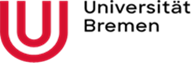 Learning Agreement for Outgoing Students outside EUDetails of the Proposed Study Programme AbroadIf necessary, continue the list on a separate sheet 					       If necessary, continue the list on a separate sheetECTS – European Credit Transfer System:  Changes to Original Learning Agreement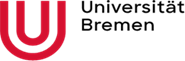 Changes to Original Proposed Study Programme Abroad(To be filled in only if necessary – please remember: you still need 30 ECTS per semester!)If necessary, continue the list on a separate sheet 					                   If necessary, continue the list on a separate sheet Winter Term        (1.4.-30.09.) Summer Term 20      (30.09.-12-31.3.) Winter + Summer Term 20     /20      Name of Student:      Sending Institution: Receiving Institution:      Mail Address:      Matriculation No..:      Field of Study (in ):       Level: Bachelor ;  Master Country:      Weblink to Course offer:      Study Plan at Receiving InstitutionStudy Plan at Receiving InstitutionStudy Plan at Receiving InstitutionStudy Plan at Receiving InstitutionStudy Plan at Sending InstitutionStudy Plan at Sending InstitutionStudy Plan at Sending Institution Course Unit CodeCourse LevelCourse TitleAmount of Credits Course Unit CodeCourse Title (Equivalent Course recognized at )Amount of CreditsB MB MB MB MB MB MTotal Credits:Total Credits:Total ECTS Credits:1. Student2. Sending InstitutionWe confirm that the proposed Learning Agreement is approved3. Receiving InstitutionWe confirm that the proposed Learning Agreement is approvedDate / Signature StudentDate / Signature Departmental CoordinatorDate / Signature  Departmental Coordinator Winter Term 20      Summer Term 20      Winter + Summer Term 20     /20            Name of Student:      Sending Institution: Receiving Institution:      Mail Address:      Matriculation No..:      Field of Study (in ):       Level: Bachelor ;  Master Country:      Weblink to Course offer:      CodeCourse Level Course TitleDele-ted Added Un-changedCreditsCodeCourse Title (Equivalent Course recognized at )Dele-ted Added Un-changedECTSB MB MB MB MB MB MB MB MB MB MB MTotal Credits:Total Credits:Total Credits:Total Credits:Total Credits:Total ECTS Credits:Total ECTS Credits:Total ECTS Credits:Total ECTS Credits:1. Student2. Sending InstitutionWe confirm that the proposed Learning Agreement is approved3. Receiving InstitutionWe confirm that the proposed Learning Agreement is approvedDate / Signature StudentDate / Signature Departmental CoordinatorDate / Signature  Departmental Coordinator